Экзамен для арбитражных управляющих состоится 9 февраля 2024 годаУправление Росреестра по Иркутской области информирует о том, что в соответствии с утвержденными постановлением правительства Российской Федерации от 28 мая 2003 года № 308 Правилами проведения и сдачи теоретического экзамена по единой программе подготовки арбитражных управляющих, 9 февраля 2024 года  состоится теоретический экзамен по единой программе подготовки арбитражных управляющих для лиц, прошедших обучение в Восточно-Сибирском филиале федерального государственного бюджетного образовательного учреждения высшего образования «Российский государственный университет правосудия».По результатам теоретического экзамена, лицам, успешно его сдавшим, будут выданы Свидетельства о сдаче теоретического экзамена по единой программе подготовки арбитражных управляющих. Пресс-служба Управления Росреестра по Иркутской области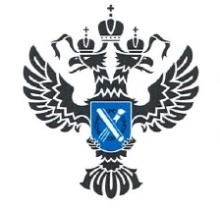 УПРАВЛЕНИЕ РОСРЕЕСТРАПО ИРКУТСКОЙ ОБЛАСТИ                   25 января 2024 года                   25 января 2024 года